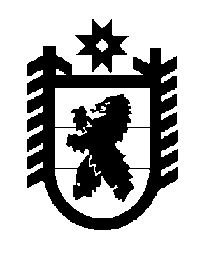 Российская Федерация Республика Карелия    ПРАВИТЕЛЬСТВО РЕСПУБЛИКИ КАРЕЛИЯРАСПОРЯЖЕНИЕот  2 марта 2018 года № 167р-Пг. Петрозаводск   	Внести в состав Комиссии Правительства Республики Карелия по предупреждению и ликвидации чрезвычайных ситуаций и обеспечению пожарной безопасности (далее – Комиссия), утвержденный распоряжением Правительства Республики Карелия от  6  декабря  2010  года  №  561р-П   (Собрание законодательства Республики Карелия, 2010, № 12, ст.  1753; 2011, № 6, ст. 923; 2012, № 2. ст. 300; № 7, ст. 1376; № 11, ст. 2042; 2013, № 6, 
ст. 1127; № 11, ст. 2110; 2014, № 3, ст. 458; № 5, ст. 878; № 11, ст. 2077; 2015, № 3, ст. 536; № 12, ст. 2529; 2016, № 6, ст. 1338), с изменениями, внесенными распоряжением Правительства Республики Карелия от 1 августа 2017 года 
№ 434 р-П,  следующие  изменения:включить в состав Комиссии следующих лиц:2) указать новые должности следующих лиц:   3) слова «Кузнецова Г.В.» заменить словами «Кузнецов Г.В.»;	4) исключить из состава Комиссии  Аксененкову Л.А, Алексееву С.В., Белова В.В., Волкова В.И.,  Гаврош О.М., Грачева А.В., Гусева Д.А., Киселева С.В., Кузнецову И.А., Осьмова Д.Е., Попова В.М., Родионова Д.А., Секачеву И.В., Сибирякова К.Н., Федотова Н.Н.   	ГлаваРеспублики Карелия                                                              А.О. ПарфенчиковБелашова Е.В.–заместитель Министра финансов Республики Карелия;Борчикова А.Б.–заместитель Министра строительства, жилищно- коммунального хозяйства и энергетики Республики Карелия;Дернова М.Н.–начальник отдела Министерства по дорожному хозяйству, транспорту и связи Республики Карелия;Карцев И.В.–заместитель генерального директора – директор филиала «Карельский» публичного акционерного общества «Территориальная генерирующая компания № 1» (по согласованию);Николаевский П.М.–заместитель Министра имущественных и земельных отношений Республики Карелия;Овчинников М.А.–исполняющий обязанности начальника федерального казенного учреждения «Управление автомобильной магистрали Санкт-Петербург – Мурманск Федерального дорожного агентства» (по согласованию);Поляков  О.Е.–Председатель Государственного  комитета Республики Карелия по обеспечению жизнедеятельности и безопасности населения, заместитель председателя Комиссии;Руппиев Е.И.                                       –заместитель Министра сельского и рыбного хозяйства Республики Карелия;Cелютин А.В.–заместитель директора по развитию и реализации услуг публичного акционерного общества «Межрегиональная распределительная сетевая компания Северо-Запада» «Карелэнерго»                   (по согласованию);Синев И.Н.–заместитель начальника полиции Министерства внутренних дел по Республике Карелия                        (по согласованию);Суомалайнен А.В.–помощник начальника Управления Федеральной службы безопасности Российской Федерации по Республике Карелия – руководитель аппарата оперативного штаба в Республике Карелия                   (по согласованию);Голенко В.И.–заместитель начальника отдела филиала                общества с ограниченной ответственностью                       «Петербургтеплоэнерго» в Республике Карелия (по согласованию);Груздева Е.В.–генеральный директор акционерного общества «Карелгаз» (по согласованию);Левашев А.Н.–директор Карельского филиала публичного акционерного общества междугородной и международной электрической связи «Ростелеком» (по согласованию);Ломако А.В.–первый заместитель Министра экономического развития и промышленности Республики Карелия;Павлов А.Н.–первый заместитель Министра  природных ресурсов и экологии Республики Карелия;Пшеницын А.Н.–заместитель Главы  Республики Карелия по взаимодействию с правоохранительными органами,  председатель Комиссии;Сафронов А.В.–главный управляющий директор акционерного общества «Петрозаводские коммунальные системы – Водоканал», главный управляющий директор акционерного общества «Петрозаводские коммунальные системы – Тепловые сети» (по согласованию);Тарачев В.М.–главный инженер акционерного общества «Прионежская сетевая компания» (по согласо-ванию);Федоричев А.Л.–первый заместитель Председателя Государст-венного комитета Республики Карелия по строительному, жилищному и дорожному         надзору – первый заместитель Главного государственного жилищного инспектора Республики Карелия;